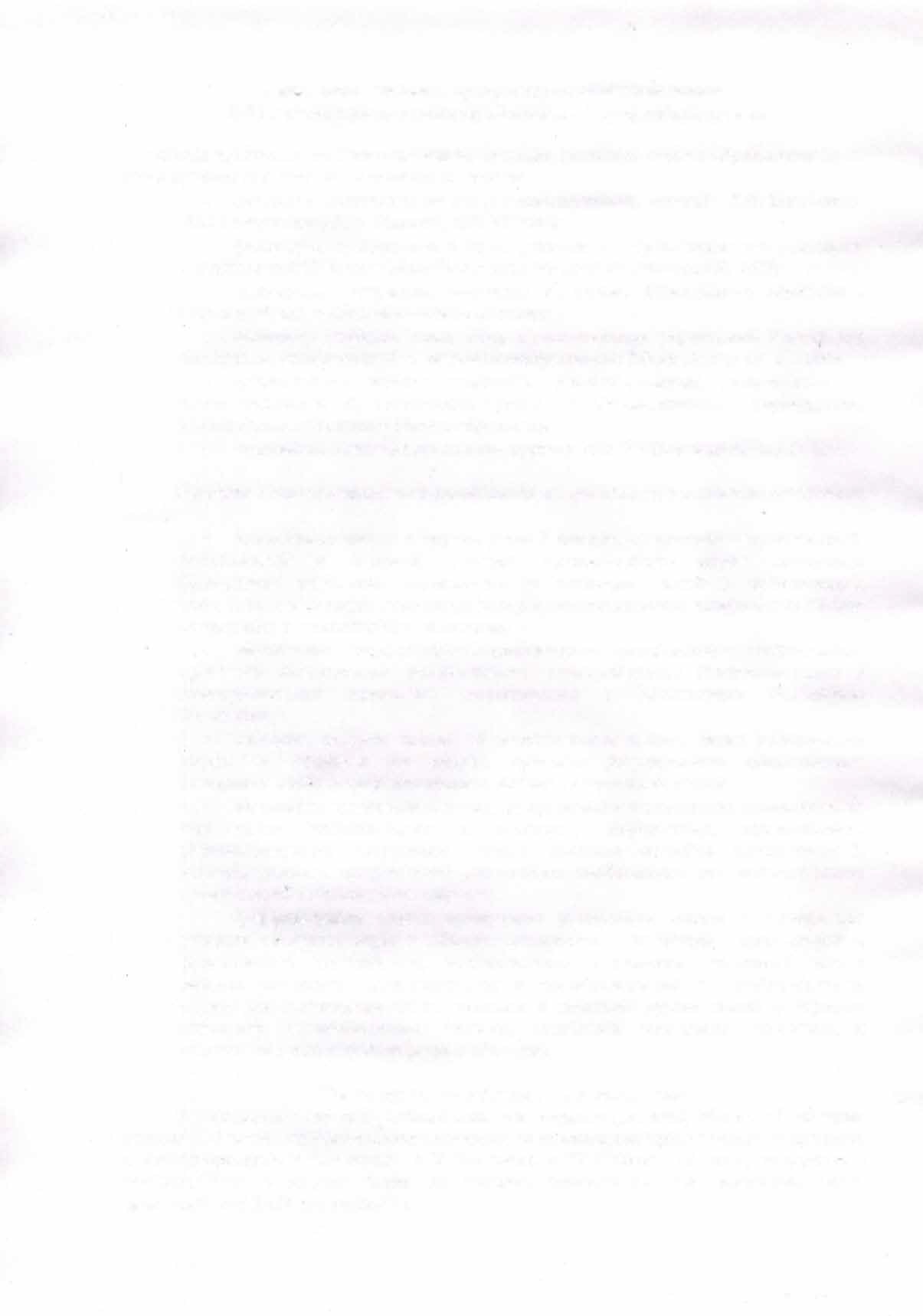 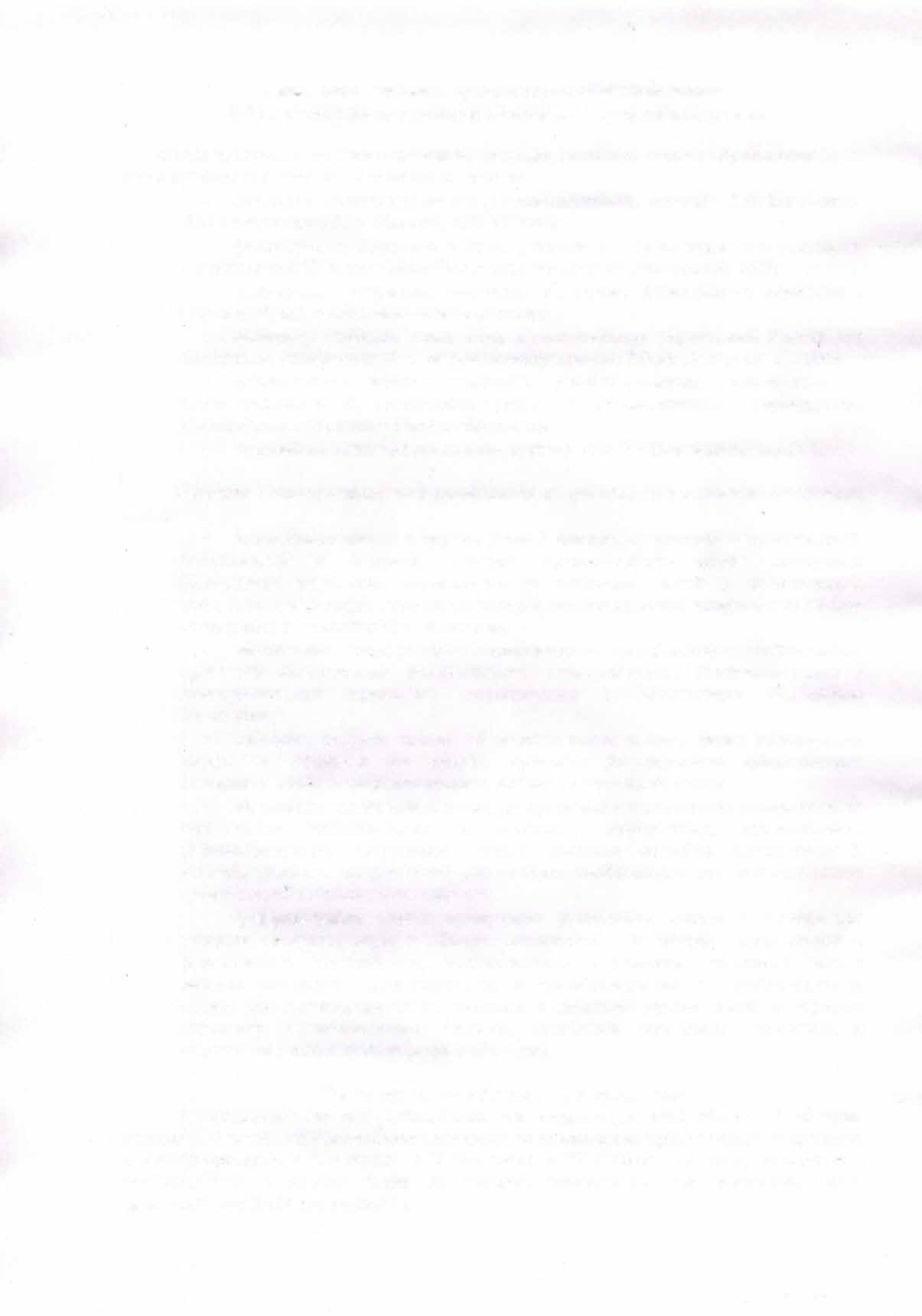 МКОУ «СОШ а. Кызыл-Октябрь»РАССМОТРЕНО	уНа заседании МО № _От «О.>» 0'1 20i L_r .- --' ', Ю 4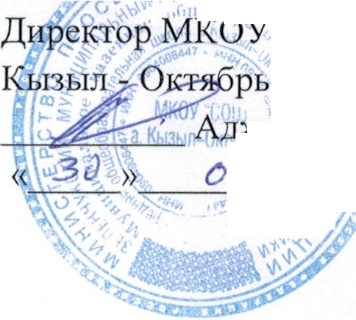 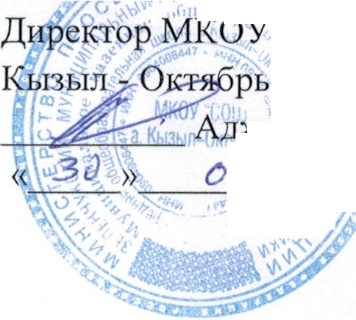 ('      ,,-«СОШ а.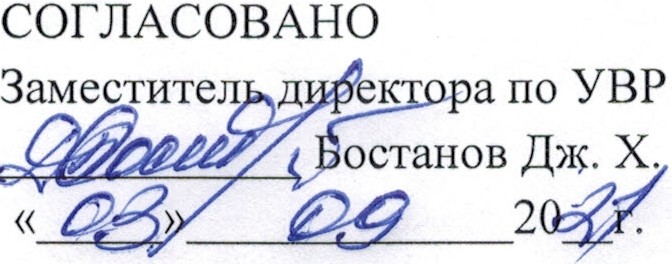 », киев Р.Н.,	..	'),' 1 -1,,/)'1-Рабочая программа по предмету«ОБЩЕСТВОЗНАНИЕ»Преподаватель: Узденова Зухра Магомедовна Год реализации: 2021-2022 учебный  год Класс: 11Общее количество часов по плану: 68 Количество часов в неделю: 2Аннотация к рабочей программе по обществознанию 11 классНормативное обеспечение Данная рабочая программа по обществознанию ориентирована на учащихся 10-11 классов общеобразовательной школы, направлена на реализацию нового содержания обществоведческого образования и регламентируется на основе:  Федерального закона от 29.12.2012 № 273-ФЗ «Об образовании в Российской Федерации»;  Федерального государственного образовательного стандарта среднего общего образования, утвержденного приказом Министерства образования и науки Российской Федерации от 17.05.2012 № 413 (с изменениями и дополнениями в приказах Министерства образования и науки Российской Федерации 29.12.2014, 31.12.2015, 29.06.2017);  приказа Министерства образования и науки Российской Федерации от 30.08.2013 № 1015 «Об утверждении порядка организации и осуществления образовательной деятельности по основным образовательным программам – образовательным программам начального общего, основного общего и среднего общего образования» (с изменениями и дополнениями в приказах Министерства образования и науки Российской Федерации от 13.12.2013, 28.05.2014, 17.07.2015);  федерального перечня учебников, утвержденного приказом Министерства образования и науки Российской Федерации от 31.03.2014 № 253 «Об утверждении перечня учебников, рекомендуемых к использованию при реализации имеющих государственную аккредитацию образовательных программ начального общего, основного общего и среднего общего образования»;  приказа Министерства образования и науки Российской Федерации (Минобрнауки России) от 08 июня 2015 г. N576 г. Москва «О внесении изменений в федеральный перечень учебников, рекомендуемых к использованию при реализации имеющих государственную аккредитацию образовательных программ начального общего, основного общего, среднего общего образования, утвержденный приказом Министерства образования и науки Российской Федерации от 31 марта 2014 г. № 253;  санитарно-эпидемиологических требований к условиям и организации обучения в образовательном учреждении, утвержденными Постановлением Главного государственного санитарного врача Российской Федерации от 29.12.2010 № 189 (с изменениями и дополнениями);  Примерная программа среднего (полного) общего образования по обществознанию;  Основная образовательная программа среднего (полного) общего образования МБОУ г. Мурманска «Гимназия № 10»;  Положение о рабочей программе среднего (полного) общего образования МБОУ г. Мурманска «Гимназия № 10». Рабочая программа конкретизирует содержание предметных тем образовательного стандарта, даёт распределение учебных часов по разделам и темам курса. Место данного предмета в учебном плане. Предмет «Обществознание» на базовом уровне изучается на ступени среднего общего образования в качестве обязательного предмета в 10-11 классах по 2 часа в неделю, всего 136 ч. Из них в 10 классе 68 ч. (2 ч. в неделю, 34 учебные недели), в 11 классе 68 ч. (2 ч. в неделю, 34 учебные недели). Учебный материал по курсу подобран с учетом целей предмета, его места в системе школьного образования, возрастных потребностей и познавательных возможностей учащихся 10-11 классов. Целями реализации примерной программы учебного предмета «Обществознания» на уровне среднего общего образования являются  систематизация, углубление и обобщение знаний и умений учащихся;  развитие личности в период ранней юности, ее духовно-нравственной, политической и правовой культуры, экономического образа мышления, социального поведения, основанного на уважении закона и правопорядка, способности к личному самоопределению и самореализации; интереса к изучению социальных и гуманитарных дисциплин;  воспитание общероссийской идентичности, гражданской ответственности, правового самосознания, толерантности, приверженности гуманистическим и демократическим ценностям, закрепленным в Конституции Российской Федерации;  освоение системы знаний об экономической и иных видах деятельности людей, об обществе, его сферах, правовом регулировании общественных отношений, необходимых для взаимодействия с социальной средой и выполнения типичных социальных ролей человека и гражданина, для последующего изучения социально-экономических и гуманитарных дисциплин в учреждениях системы среднего и высшего профессионального образования или для самообразования –  овладение умениями получать и критически осмысливать социальную (в том числе экономическую и правовую) информацию, анализировать, систематизировать полученные данные; освоение способов познавательной, коммуникативной, практической деятельности, необходимых для участия в жизни гражданского общества и государства;  формирование опыта применения полученных знаний и умений для решения типичных задач в области социальных отношений; гражданской и общественной деятельности, межличностных отношений, отношений между людьми различных национальностей и вероисповеданий, в семейно-бытовой сфере; для соотнесения своих действий и действий других людей с нормами поведения, установленными законом; содействия правовыми способами и средствами защите правопорядка в обществе. Задачами реализации примерной программы учебного предмета «Обществознания» на уровне среднего общего образования являются:  формирование у обучающихся ценностно-смысловых установок, отражающих личностные и гражданские позиции в деятельности, правосознания, экологической культуры, способности ставить цели и строить жизненные планы, способности к осознанию российской гражданской идентичности в поликультурном социуме;  формирование знаний об обществе как целостной развивающейся системе в единстве и взаимодействии его основных сфер и институтов;  овладение базовым понятийным аппаратом социальных наук;  овладение умениями выявлять причинно-следственные, функциональные, иерархические и другие связи социальных объектов и процессов;  формирование представлений об основных тенденциях и возможных перспективах развития мирового сообщества в глобальном мире;  формирование представлений о методах познания социальных явлений и процессов;  овладение умениями применять полученные знания в повседневной жизни с учетом гражданских и нравственных ценностей, прогнозировать последствия принимаемых решений;  формирование навыков оценивания социальной информации, умений поиска информации в источниках различного типа для реконструкции недостающих звеньев с целью объяснения и оценки разнообразных явлений и процессов общественного развития. ПОЯСНИТЕЛЬНАЯ ЗАПИСКА:Рабочая программа составлена на основе федерального компонента государственного стандарта полного (среднего)  образования, программы курса «Обществознания» для 6-11 классов (базовый уровень), автор – Л.Н.Боголюбов. Рабочая  программа является интегрированной, включает в себя модуль курса «Основы предпринимательской деятельности» (Региональная образовательная программа «Основы предпринимательской деятельности» - 18 уроков). Кроме того  из школьного компонента для углубления знаний учащихся, подготовки их к ЕГЭ выделено 0,5  часа.  Анализ результатов ЕГЭ прошлых лет показал, что затруднения у  учащихся вызывают задания по темам «Политика», «Право», «Экономика».  На изучение этого материала  будет использована большая часть добавленного времени. В УМК, позволяющий реализовать программу, входят учебник: Боголюбов Л.Н., Городецкая Н.И., Матвеев А.И.  Обществознание: Учебник для 11 класса общеобразовательных учреждений.- М.: Просвещение, 2009-12 г., который входит федеральный перечень учебников, рекомендованных Министерством образования и науки РФ к использованию в образовательном процессе в образовательных учреждениях  на 2013-2014 учебный год, утвержденный приказом Министерства образования и науки РФ от 27 декабря 2011 г. № 2885., а также  методическое пособие для учителя обществознания./под ред. Боголюбова Л.Н. -М.: Просвещение, 2006. Модуль «Основы предпринимательской деятельности» позволяет реализовать учебное пособие «Основы предпринимательской деятельности» под редА.Ю.Архипова.40% учебного времени отводится на самостоятельную работу учащихся, позволяющую им приобрести опыт познавательной и практической деятельности. Минимальный набор выполняемых учащимися работ включает в себя: извлечение социальной информации из разнообразных (в том числе экономических и правовых) источников, осмысление представленных в них различных подходов и точек зрения; решение познавательных и практических задач, отражающих типичные жизненные ситуации; формулирование собственных оценочных суждений о современном обществе на основе сопоставления фактов и их интерпретаций; наблюдение и оценка явлений и событий, происходящих в социальной жизни, с опорой на экономические, правовые, социально-политические, культурологические знания; оценка собственных действий и действий других людей с точки зрения нравственности, права и экономической рациональности; участие в обучающих играх (ролевых, ситуативных, деловых), тренингах, моделирующих ситуации из реальной жизни; выполнение творческих работ по обществоведческой тематике; конструктивное разрешение конфликтных ситуаций в моделируемых учебных задачах и в реальной жизни; совместная деятельность в процессе участия в ученических социальных проектах в школе, микрорайоне, населенном пункте.По наиболее актуальным темам  запланировано 10 оценочных письменных практических работ, 8 – контрольных работ по основным разделам курса. Контроль  за знаниями учащихся осуществляется в ходе  индивидуальных  опросов, тематических и критериальных тестовых проверочных работ. Измерителями являются  сборники КИМов  2009-2013г.г., материалы методических пособий под ред. А.Ф. Никитина, Л.Н. Боголюбова, А.И.Кравченко, И.С.Хромовой.   В соответствии с областным Законом от 15.06.10 «О духовно-нравственном воспитании и развитии обучающихся в образовательных учреждениях в Ростовской области», в связи с необходимостью повышения уровня нравственности, духовного развития, воспитания патриотизма учащихся уделяется большее внимание изучению  истории русской православной церкви.  На уроках обществознания  учащиеся  имеют возможность развивать нравственное, духовное начало. Уроки по темам «Человек как духовное существо», «Культура и духовная жизнь общества», «Мораль. Религия», «Предпосылки правомерного поведения», «Религиозные объединения и организации в РФ» и др. дают возможность рассматривать аспекты духовно-нравственного воспитания. Постоянное обращение к примерам гражданского служения, героического прошлого и настоящего, трагических страниц нашей истории и современности на уроках обществознания создает условия для повышения гражданско-патриотического духа, чувства сопереживания, патриотического подъема.НОРМАТИВНЫЕ ДОКУМЕНТЫ,ОБЕСПЕЧИВАЮЩИЕ РЕАЛИЗАЦИЮПРОГРАММЫ.Преподавание обществознания в 2015 – 2016 учебном году ведется в соответствии со следующими нормативными документами: Закон РФ от 10 июля 1992 года №3266-1 (ред. от 02.02.2011) "Об образовании"; Типовое положение об общеобразовательном учреждении (ред. от 10.03.2009), утвержденное постановлением Правительства РФ от 19 марта 2001 года №196;Санитарно-эпидемиологические правила и нормативы СанПиН 2.4.2.2821-10   «Санитарно-эпидемиологические требования к условиям и организации обучения в общеобразовательных учреждениях», зарегистрированные в Минюсте России 03 марта 2011 года, регистрационный номер 19993;Федеральный базисный учебный план и примерные учебные планы для общеобразовательных учреждений РФ, реализующих программы общего образования, утвержденные приказом Министерства образования РФ от 09 марта 2004 года №1312;Приказ Министерства образования РФ от 05 марта 2004 года №1089 «Об утверждении федерального компонента государственных образовательных стандартов начального общего, основного общего и среднего (полного) общего образования»;Приказ Министерства образования и науки РФ от 20 августа 2008 года №241 «О внесении изменений в федеральный базисный учебный план и примерные учебные планы для образовательных учреждений Российской Федерации, реализующих программы общего образования, утверждённые приказом Министерства образования Российской Федерации от 9 марта 2004 года №1312 «Об утверждении федерального базисного учебного плана и примерных учебных планов для образовательных учреждений Российской Федерации, реализующих программы общего образования»;Приказ Министерства образования и науки Российской Федерации от 30 августа 2010 года № 889 «О внесении изменений в федеральный базисный учебный план и примерные учебные планы для образовательных учреждений Российской Федерации, реализующих программы общего образования, утвержденные приказом Министерства образования Российской Федерации от 9 марта 2004 года  № 1312 «Об утверждении федерального базисного учебного плана и примерных учебных планов для образовательных учреждений Российской Федерации, реализующих программы общего образования»;Федеральный перечень учебников, рекомендованных Министерством образования и науки Российской Федерации к использованию в образовательном процессе в общеобразовательных учреждениях, на 2013/2014 учебный год, утвержденный приказом Министерства образования и науки Российской Федерации от 27 декабря 2011 г. № 2885;Письмо Министерства образования и науки Российской Федерации департамента государственной политики в образовании от 10 февраля 2011 г. № 03-105 «Об использовании учебников и учебных пособий в образовательном процессе»;Положение о формах и порядке проведения государственной (итоговой) аттестации, освоивших основные общеобразовательные программы среднего (полного) общего образования (утверждено приказом Министерства образования и науки Российской Федерации от 28.11.2008 № 362)Примерная программа основного общего образования, Вестник образования № 3, 2006, Просвещение;Примерная программа среднего (полного) общего образования  (базовый уровень), Вестник образования № 3, 2006, Просвещение;  Примерная программа основного общего образования по обществознанию (2004г.). Боголюбов Л.Н. Обществознание: программы для общеобразовательных учреждений: 6-11 классы – М.: Просвещение, 2008.Региональный уровень Областной закон « Об образовании в Ростовской области» Областной закон № 441-ЗС от 15.06.10 «О духовно-нравственном воспитании и       развитии обучающихся в образовательных учреждениях Ростовской области»Приказ Министерства общего и профессионального образования РО от 11.05.2012 года № 387 «О формировании учебных планов в образовательных учреждениях Ростовской области в 2012-2013 учебном году».Приказ Министерства общего и профессионального образования РО от 16.06.2011 года     №478 «О внесении изменений в приказ от 29.03.2011 №2123»«Рекомендации к реализации регионального учебного плана в общеобразовательных учреждениях Ростовской области» : методическое пособие: ч.2/ под.ред. С.Ф.Хлебуновой.2011г.Региональная образовательная программа по предмету «Основы предпринимательской деятельности», разработана по инициативе Администрации Ростовской области авторским коллективом под руководством А.И.Архипова, директора Института экономики и внешнеэкономических связей ЮФУЦЕЛИ И ЗАДАЧИ ИЗУЧЕНИЯ КУРСА:развитие личности в период ранней юности, ее духовно-нравственной, политической и правовой культуры, экономического образа мышления, социального поведения, основанного на уважении закона и правопорядка, способности к личному самоопределению и самореализации; интереса к изучению социальных и гуманитарных дисциплин;воспитание общероссийской идентичности, гражданской ответственности, правового самосознания,  толерантности, приверженности гуманистическим и демократическим ценностям, закрепленным в Конституции Российской Федерации; освоение системы знаний об экономической и иных видах деятельности людей, об обществе, его сферах, правовом регулировании общественных отношений, необходимых для взаимодействия с социальной средой и выполнения типичных социальных ролей человека и гражданина, для последующего изучения социально-экономических и гуманитарных дисциплин в учреждениях системы среднего и высшего профессионального образования или для самообразования;овладение умениями получать и критически осмысливать социальную (в том числе экономическую и правовую) информацию, анализировать, систематизировать полученные данные; освоение способов познавательной, коммуникативной, практической деятельности, необходимых для участия в жизни гражданского общества и государства; формирование опыта применения полученных знаний и умений для решения типичных задач в области социальных  отношений;  гражданской и общественной деятельности, межличностных отношений, отношений между людьми различных национальностей и вероисповеданий, в семейно-бытовой сфере; для соотнесения своих действий и действий других людей с нормами поведения, установленными законом; содействия правовыми способами и средствами защите правопорядка в обществе.ТРЕБОВАНИЯ К УРОВНЮ ПОДГОТОВКИ УЧАЩИХСЯ:В результате изучения обществознания  на базовом уровне ученик долженЗнать/пониматьбиосоциальную сущность человека, основные этапы и факторы социализации личности,  место и роль человека  в системе общественных отношений; тенденции развития общества в целом  как сложной динамичной  системы, а также важнейших социальных институтов; необходимость регулирования общественных отношений, сущность социальных норм,  механизмы правового регулирования;особенности социально-гуманитарного познания.Уметь:характеризовать основные социальные объекты, выделяя их существенные признаки, закономерности развития;  анализировать актуальную  информацию о социальных объектах, выявляя  их общие черты и различия; устанавливать соответствия между существенными чертами и признаками изученных социальных явлений и обществоведческими терминами и понятиями;объяснять: причинно-следственные и функциональные связи изученных социальных объектов (включая взаимодействия человека и общества, важнейших социальных институтов, общества и природной среды, общества и культуры, взаимосвязи подсистем и элементов общества); раскрывать на примерах  изученные теоретические положения и понятия социально-экономических и гуманитарных наук;осуществлять  поиск социальной информации, представленной в различных знаковых системах (текст, схема, таблица, диаграмма, аудиовизуальный ряд); извлекать из неадаптированных оригинальных текстов( правовых, научно-популярных, публицистических и др. ) знания по заданным темам;  систематизировать, анализировать  и обобщать неупорядоченную социальную информацию; различать в ней факты и мнения, аргументы и выводы;оценивать действия субъектов социальной жизни, включая личности, группы, организации,  с точки зрения социальных норм, экономической рациональности;формулировать на основе приобретенных обществоведческих знаний собственные  суждения и аргументы по определенным проблемам; подготовить устное выступление, творческую работу по социальной проблематике;  применять социально-экономические и гуманитарные знанияв процессе решения   познавательных задач  по актуальным социальным проблемам.Использовать приобретенные  знания и умения в практической деятельности и     повседневной жизнидля:успешного выполнения типичных социальных ролей; сознательного взаимодействия с различными социальными институтами; совершенствования собственной познавательной деятельности; критического восприятия информации, получаемой в межличностном общении и в массовой коммуникации; осуществления самостоятельного поиска, анализа и использования собранной социальной информации.решения практических жизненных проблем, возникающих в социальной деятельности;ориентировки в актуальных общественных событиях, определения личной гражданской позиции;предвидения    возможных последствий определенных социальных действий;оценки происходящих событий и поведения людей с точки зрения морали и права;                                                       реализации и защиты прав человека и гражданина, осознанного выполнения гражданских обязанностей;осуществления конструктивного взаимодействия людей с разными убеждениями, культурными ценностями и социальным положением/Нормы оценок по обществознанию Нормы оценки знаний предполагают учет индивидуальных   особенностей учащихся. Учитывается глубина знаний, полнота знаний и владение необходимыми умениями (в объёме программы), осознанность и самостоятельность применения знаний и способов учебной деятельности, логичность изложения материала, включая обобщения, выводы (в соответствии с заданным вопросом), соблюдение норм литературной речи.Оценка «5» - ставится за ответ, обнаруживающий осознанность знаний их безошибочность, не требующий дополнительных вопросов, умение применять знания и излагать их логично, в соответствии с нормами литературной речи. Оценка не снижается, если в развёрнутом ответе имеют место одна-две несущественные неточности.Оценка «4» - ставится за ответ такого же уровня, но допущены незначительные пробелы и ошибки, изложение недостаточно систематизированное, и последовательное, выводы доказательны, но содержат отдельные неточности, применяются не все требуемые теоретические знания и умения.Оценка «3» - ставится за ответ, обнаруживающий знание существенных основных положений темы, однако при наличии значительной полноты знаний, излагается, не систематизировано, выводы и обобщения аргументированы слабо, нарушение логики изложения норм литературной речи.Оценка «2» - ставится за ответ, обнаруживающий незнание большей части материала темы и наиболее существенных её вопросов, выводов и обобщений нет.                                                            ТЕМАТИЧЕСКИЙ ПЛАН:ИТОГО – 102Календарно-тематическое планирование. 11 класс      График текущего контроля:График практических работ Перечень учебно-методических средств обучения:Боголюбов Л.Н., Аверьянов Ю.И., Городецкая Н.И.  Обществознание                       базовый уровень).   11 класс. М.,   «Просвещение», 2009-12 г.Основы предпринимательской деятельности: учебное пособие/ под ред. А.Ю.Архипова, Т.А.Макарени, Е.М. Мартишина. – М.: Вузовская книга, 2011.Сборники КИМов  2009-2013г.г.Лазебникова А.Ю., Брандт М.Ю. Методическое пособие для учителя. - М.: Просвещение,2008 Л.Н. Боголюбов. Методическое пособие для учителя. -М.: Просвещение,2008А.И.Кравченко. Методическое пособие для учителя. -М.: Просвещение,2004Никитин А.Ф.. Методическое пособие для учителя. -М.: Просвещение,2006Пархоменко И.Т., Обществознание. Практическое пособие для школьников и абитуриентов. Р/Д ., «Учитель»,2010 гОбществознание. Тестовые задания. Изд-во «Экзамен» 2009г.Обществознание. Тестовые задания. Изд-во «Учитель». 2008г.Обществознание. Учебное электронное пособие.Основы правовых знаний. Учебное электронное пособие.Спецификация контрольных измерительных материалов ЕГЭ-2014  №п/п                                  Название разделов, темКол-во часов  1ЧЕЛОВЕК И ЭКОНОМИКА (вкл.«Основы предпринимательской деятельности»)37  2ПРОБЛЕМЫ СОЦИАЛЬНО-ПОЛИТИЧЕСКОЙ И ДУХОВНОЙ ЖИЗНИ153ЧЕЛОВЕК И ЗАКОН384СОВРЕМЕННЫЙ ЭТАП РАЗВИТИЯ ОБЩЕСТВА65ИТОГОВОЕ ПОВТОРЕНИЕ6№п/п№п/п№ в теме№ в теме№ в темеНазвание разделов, тем, уроковНазвание разделов, тем, уроковНазвание разделов, тем, уроковНазвание разделов, тем, уроковКол-вочасов      Дата      ДатаД/зВидконтроля№п/п№п/п№ в теме№ в теме№ в темеНазвание разделов, тем, уроковНазвание разделов, тем, уроковНазвание разделов, тем, уроковНазвание разделов, тем, уроковКол-вочасовпо плануфактич.Д/зВидконтроляТема 1. Экономика (вкл.«Основы предпринимательской деятельности»)Тема 1. Экономика (вкл.«Основы предпринимательской деятельности»)Тема 1. Экономика (вкл.«Основы предпринимательской деятельности»)Тема 1. Экономика (вкл.«Основы предпринимательской деятельности»)Тема 1. Экономика (вкл.«Основы предпринимательской деятельности»)Тема 1. Экономика (вкл.«Основы предпринимательской деятельности»)Тема 1. Экономика (вкл.«Основы предпринимательской деятельности»)Тема 1. Экономика (вкл.«Основы предпринимательской деятельности»)Тема 1. Экономика (вкл.«Основы предпринимательской деятельности»)19+18= 3711111Экономика и экономическая наука. Что изучает экономическая наука.Экономика и экономическая наука. Что изучает экономическая наука.Экономика и экономическая наука. Что изучает экономическая наука.Экономика и экономическая наука. Что изучает экономическая наука.1п.122222Экономическая деятельность. Измерители экономической деятельности. Понятие ВВП.Экономическая деятельность. Измерители экономической деятельности. Понятие ВВП.Экономическая деятельность. Измерители экономической деятельности. Понятие ВВП.Экономическая деятельность. Измерители экономической деятельности. Понятие ВВП.1п.133333Экономический рост и развитие. Факторы экономического роста. Экономические циклы.      Экономический рост и развитие. Факторы экономического роста. Экономические циклы.      Экономический рост и развитие. Факторы экономического роста. Экономические циклы.      Экономический рост и развитие. Факторы экономического роста. Экономические циклы.      1п.244444П.Р. № 1 «Экономический рост и развитие».П.Р. № 1 «Экономический рост и развитие».П.Р. № 1 «Экономический рост и развитие».П.Р. № 1 «Экономический рост и развитие».15-65-65-65-65-6Рынок и рыночные структуры. Конкуренция и монополия. Спрос и предложение. Факторы спроса и предложения.Рынок и рыночные структуры. Конкуренция и монополия. Спрос и предложение. Факторы спроса и предложения.Рынок и рыночные структуры. Конкуренция и монополия. Спрос и предложение. Факторы спроса и предложения.Рынок и рыночные структуры. Конкуренция и монополия. Спрос и предложение. Факторы спроса и предложения.2п.З77777Фондовый рынок. Акции, облигации и другие ценные бумаги.Фондовый рынок. Акции, облигации и другие ценные бумаги.Фондовый рынок. Акции, облигации и другие ценные бумаги.Фондовый рынок. Акции, облигации и другие ценные бумаги.1лекцияОсновы налогообложения и бухгалтерского учетаОсновы налогообложения и бухгалтерского учетаОсновы налогообложения и бухгалтерского учетаОсновы налогообложения и бухгалтерского учетаОсновы налогообложения и бухгалтерского учетаОсновы налогообложения и бухгалтерского учетаОсновы налогообложения и бухгалтерского учетаОсновы налогообложения и бухгалтерского учетаОсновы налогообложения и бухгалтерского учета48-98-91-21-21-2Базисные элементы налоговой системы в РФБазисные элементы налоговой системы в РФБазисные элементы налоговой системы в РФБазисные элементы налоговой системы в РФ25.110-1110-113-43-43-4История бухгалтерского учетаИстория бухгалтерского учетаИстория бухгалтерского учетаИстория бухгалтерского учета25.2Банки и кредитование предпринимательстваБанки и кредитование предпринимательстваБанки и кредитование предпринимательстваБанки и кредитование предпринимательстваБанки и кредитование предпринимательстваБанки и кредитование предпринимательстваБанки и кредитование предпринимательстваБанки и кредитование предпринимательстваБанки и кредитование предпринимательства21212111История и современные операции банковИстория и современные операции банковИстория и современные операции банковИстория и современные операции банков16.11313222Кредитование предпринимательстваКредитование предпринимательстваКредитование предпринимательстваКредитование предпринимательства16.2Практический маркетинг и продажиПрактический маркетинг и продажиПрактический маркетинг и продажиПрактический маркетинг и продажиПрактический маркетинг и продажиПрактический маркетинг и продажиПрактический маркетинг и продажиПрактический маркетинг и продажиПрактический маркетинг и продажи41414111Необходимость маркетинга. Задачи, принципы, функции и виды маркетинга.Необходимость маркетинга. Задачи, принципы, функции и виды маркетинга.Необходимость маркетинга. Задачи, принципы, функции и виды маркетинга.Необходимость маркетинга. Задачи, принципы, функции и виды маркетинга.17.11515222Инструментарий маркетинговых исследований.Инструментарий маркетинговых исследований.Инструментарий маркетинговых исследований.Инструментарий маркетинговых исследований.17.21616333Разработка плана (программы) маркетинга. Реклама.Разработка плана (программы) маркетинга. Реклама.Разработка плана (программы) маркетинга. Реклама.Разработка плана (программы) маркетинга. Реклама.17.37.41717444Техника продаж.Техника продаж.Техника продаж.Техника продаж.17.5Среда предпринимательской деятельности и институты поддержки малого предпринимательства в Ростовской области.Среда предпринимательской деятельности и институты поддержки малого предпринимательства в Ростовской области.Среда предпринимательской деятельности и институты поддержки малого предпринимательства в Ростовской области.Среда предпринимательской деятельности и институты поддержки малого предпринимательства в Ростовской области.Среда предпринимательской деятельности и институты поддержки малого предпринимательства в Ростовской области.Среда предпринимательской деятельности и институты поддержки малого предпринимательства в Ростовской области.Среда предпринимательской деятельности и институты поддержки малого предпринимательства в Ростовской области.Среда предпринимательской деятельности и институты поддержки малого предпринимательства в Ростовской области.Среда предпринимательской деятельности и институты поддержки малого предпринимательства в Ростовской области.1181111Социально-экономическая среда и инфраструктура предпринимательской деятельности.Основные направления и формы поддержки малого предпринимательства.Социально-экономическая среда и инфраструктура предпринимательской деятельности.Основные направления и формы поддержки малого предпринимательства.Социально-экономическая среда и инфраструктура предпринимательской деятельности.Основные направления и формы поддержки малого предпринимательства.Социально-экономическая среда и инфраструктура предпринимательской деятельности.Основные направления и формы поддержки малого предпринимательства.18.1- 8.2Бизнес-планирование и основные направления его реализации.Бизнес-планирование и основные направления его реализации.Бизнес-планирование и основные направления его реализации.Бизнес-планирование и основные направления его реализации.Бизнес-планирование и основные направления его реализации.Бизнес-планирование и основные направления его реализации.Бизнес-планирование и основные направления его реализации.Бизнес-планирование и основные направления его реализации.Бизнес-планирование и основные направления его реализации.519191111Базовые элементы подготовки инвестиционных проектов.Базовые элементы подготовки инвестиционных проектов.Базовые элементы подготовки инвестиционных проектов.19.120202222Методы оценки инвестиций.Методы оценки инвестиций.Методы оценки инвестиций.19.221213333Основные показатели эффективности инвестиционных проектов.Основные показатели эффективности инвестиционных проектов.Основные показатели эффективности инвестиционных проектов.19.322224444Последовательность выполнения бизнес – планов.Последовательность выполнения бизнес – планов.Последовательность выполнения бизнес – планов.19.423235555П.Р. № 2 «Пример бизнес-плана»П.Р. № 2 «Пример бизнес-плана»П.Р. № 2 «Пример бизнес-плана»19.5Психология предпринимателя. Личностные качества успешного предпринимателяПсихология предпринимателя. Личностные качества успешного предпринимателяПсихология предпринимателя. Личностные качества успешного предпринимателяПсихология предпринимателя. Личностные качества успешного предпринимателяПсихология предпринимателя. Личностные качества успешного предпринимателяПсихология предпринимателя. Личностные качества успешного предпринимателяПсихология предпринимателя. Личностные качества успешного предпринимателяПсихология предпринимателя. Личностные качества успешного предпринимателяПсихология предпринимателя. Личностные качества успешного предпринимателя2242411111Психологические характеристики предпринимателя. Типы предпринимателей.Психологические характеристики предпринимателя. Типы предпринимателей.110.1252522222Психологический портрет успешного предпринимателя.Психологический портрет успешного предпринимателя.110.226-2726-2726-278-98-9Роль государства в экономике. Общественные блага. Внешние эффекты. Госбюджет. Государственный долг. Основы денежной и бюджетной политики.Роль государства в экономике. Общественные блага. Внешние эффекты. Госбюджет. Государственный долг. Основы денежной и бюджетной политики.Роль государства в экономике. Общественные блага. Внешние эффекты. Госбюджет. Государственный долг. Основы денежной и бюджетной политики.Роль государства в экономике. Общественные блага. Внешние эффекты. Госбюджет. Государственный долг. Основы денежной и бюджетной политики.2п. 72828281010Защита конкуренции и антимонопольное законодательство.      Защита конкуренции и антимонопольное законодательство.      Защита конкуренции и антимонопольное законодательство.      11п.72929291111Банковская система. Роль центрального банка. Основные операции коммерческих банков. Финансовые институты.Банковская система. Роль центрального банка. Основные операции коммерческих банков. Финансовые институты.Банковская система. Роль центрального банка. Основные операции коммерческих банков. Финансовые институты.11п.83030301212Виды, причины и последствия инфляции.        Виды, причины и последствия инфляции.        Виды, причины и последствия инфляции.        11п.83131311313Рынок труда. Безработица, её причины и последствия. Государственная политика в области занятости.Рынок труда. Безработица, её причины и последствия. Государственная политика в области занятости.Рынок труда. Безработица, её причины и последствия. Государственная политика в области занятости.11п.93232321414Практическая работа № 3.Занятость и безработица.Практическая работа № 3.Занятость и безработица.Практическая работа № 3.Занятость и безработица.1133-3433-3433-3433-3415-16Мировая экономика. Государственная политика в области международной торговли. Глобальные проблемы экономики. Мировая экономика. Государственная политика в области международной торговли. Глобальные проблемы экономики. Мировая экономика. Государственная политика в области международной торговли. Глобальные проблемы экономики. 22п.1035-3635-3635-3635-3617-18Экономика потребителя. Сбережения и страхование. Защита прав потребителя. Экономика производителя. Рациональное экономическое поведение.Экономика потребителя. Сбережения и страхование. Защита прав потребителя. Экономика производителя. Рациональное экономическое поведение.Экономика потребителя. Сбережения и страхование. Защита прав потребителя. Экономика производителя. Рациональное экономическое поведение.22п.113737373719Контрольная работа по теме «Экономика»Контрольная работа по теме «Экономика»Контрольная работа по теме «Экономика»11K.P.Тема 2. Проблемы социально-политического развития общества.Тема 2. Проблемы социально-политического развития общества.Тема 2. Проблемы социально-политического развития общества.Тема 2. Проблемы социально-политического развития общества.Тема 2. Проблемы социально-политического развития общества.Тема 2. Проблемы социально-политического развития общества.Тема 2. Проблемы социально-политического развития общества.Тема 2. Проблемы социально-политического развития общества.151538-3938-3938-391-21-2Свобода и необходимость в человеческой деятельности. Выбор и его последствия.   Свобода и необходимость в человеческой деятельности. Выбор и его последствия.   Свобода и необходимость в человеческой деятельности. Выбор и его последствия.   22п.1240-4140-4140-413-43-4Демографическая ситуация в РФ. Проблема неполных семей. П.Р.№4Демографическая ситуация в РФ. Проблема неполных семей. П.Р.№4Демографическая ситуация в РФ. Проблема неполных семей. П.Р.№422п. 1742424255Религиозные объединения и организации в РФ. Опасность тоталитарных сект.Религиозные объединения и организации в РФ. Опасность тоталитарных сект.Религиозные объединения и организации в РФ. Опасность тоталитарных сект.11п.18436Религиозные объединения в РФ.Религиозные объединения в РФ.447Общественное и индивидуальное сознание. Социализация индивида.Общественное и индивидуальное сознание. Социализация индивида.п.1345-468-9Политическое сознание, идеология, психология. СМИ и их роль в политической жизни.Политическое сознание, идеология, психология. СМИ и их роль в политической жизни.п.144710Практическая работа № 5Политическое сознание.Практическая работа № 5Политическое сознание.4811Политическое поведение. Многообразие форм политического поведения. Современный терроризм и его опасность.  Политическое поведение. Многообразие форм политического поведения. Современный терроризм и его опасность.  п. 15iI4912Политическая элита. Особенности её формирования в современном обществе.Политическая элита. Особенности её формирования в современном обществе.п.1650-5113-14Политическое лидерство. Типология лидерства. Лидеры и ведомые.Политическое лидерство. Типология лидерства. Лидеры и ведомые.п.165315Контрольная работа по теме: «Проблемысоциально-политическогоразвития общества»Контрольная работа по теме: «Проблемысоциально-политическогоразвития общества»K.p.Тема 3. Правовое регулирование общественных отношенийТема 3. Правовое регулирование общественных отношенийТема 3. Правовое регулирование общественных отношенийТема 3. Правовое регулирование общественных отношений531Естественное право, его гуманистическая роль и понимание.Естественное право, его гуманистическая роль и понимание.п.19j1542Законотворческий процесс в РФ.Законотворческий процесс в РФ.п.1955-563-4Гражданин, его права и обязанности. Гражданство в РФ. Права и обязанности налогоплательщика.Гражданин, его права и обязанности. Гражданство в РФ. Права и обязанности налогоплательщика.п.20575Воинская обязанность. Альтернативная гражданская служба.Воинская обязанность. Альтернативная гражданская служба.п.2058-596-7Практическая работа №6Гражданин РФ.Практическая работа №6Гражданин РФ.608Экологическое право. Право граждан на благоприятную окружающую среду.Экологическое право. Право граждан на благоприятную окружающую среду.П.2161-629-10Способы защиты экологических прав. Экологические правонарушения. 22П.216311Гражданское право. Субъекты гражданского права.11П.226412Имущественные права. Право на интеллектуальную собственность.11П.2265-6613-14Наследование.22лекция6715Неимущественные права. Способы защиты имущественных и неимущественных прав.11П.2268-6916-17Гражданское право.22П.22Гражданское право.7018Семейное право. Порядок и условия заключения брака.11П.2371-7219-20Порядок и условия расторжения брака. Правовое регулирование отношений супругов. П.Р.722П.2373-7421-22Занятость и трудоустройство. Порядок приема на работу. Трудовойдоговор.22П.2475-7623-24Правовые основы социального обеспечения и социальной защиты.22П.247725Правила приема в образовательные учреждения. Оказание платныхуслуг.1178-7926-27Практическая работа №8.Правовоерегулирование занятости итрудоустройства.228028Процессуальное право. Споры, порядок их рассмотрения.11П.2581-8229-30Особенности административной юрисдикции. Конституционное судопроизводство,   22П.278331Гражданский процесс: основные правила и принципы.11П.2584-8532-33Особенности уголовного процесса. Суд присяжных.22П.268634Процессуальное право.11Процессуальное право.8735Международная защита прав человека в мирное время.1П.2888-893637Международная защита прав человека в условиях военного времени.Международное гуманитарное право. П.Р№92П.289038Контрольная работа по теме: «Правовоерегулирование общественныхотношений».1K.р.Современный этап развития общества.Современный этап развития общества.Современный этап развития общества.691-921-2Общество и человек перед лицом угроз 21 века. Особенности современного мира.2П.29933Компьютерная революция.1П.2994-954-5Социальные и гуманитарные аспекты глобальных проблем. Практическая работа № 102П.29965Терроризм как важнейшая угроза современной цивилизации.1П.2997-9899-100Итоговое повторение.4101Итоговая контрольная работа1102Итоговый урок.1  №п/птемаВремя изученияФорма контроляДата к/р  1.Человек и экономикатест 2.Проблемы социально-политического развития общества.тест 3.Правовое регулирование общественных отношенийтест 4.Итоговая  к/ртест№ТемаСодержаниеДата1Практическая работа №1 «Экономический рост и развитие».Обществознание. Учебник для 11 класса под ред. Л.Н.Боголюбова. Задания на с.28-292Практическая работа №2 «Пример бизнес-плана».Основы предпринимательской деятельности. Учебное пособие под ред. А.Ю.Архипова. Задания на с.257, 2733Практическая работа №3  «Занятость и безработица».Задания на с.114-1154Практическая работа №4  «Демографическая ситуация в РФ».Задания на с.201-2025Практическая работа №5 «Политическое сознание».Задания на с.170-1726Практическая работа №6 «Гражданин РФ».Задания на с.236-2387Практическая работа № 7 «Правовое регулирование отношений супругов»Задания на с.272-2748Практическая работа №8  «Правовоерегулирование занятости итрудоустройства».Задания на с.285-2869Практическая работа №9 «Международное гуманитарное право».Задания на с.328-33010Практическая работа №10 «Социальные и гуманитарные аспекты глобальных проблем».Задания на с.343-344